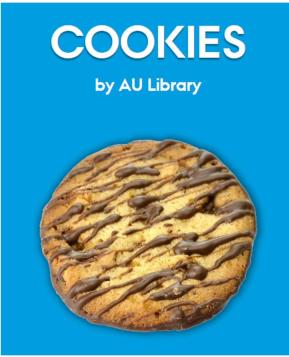 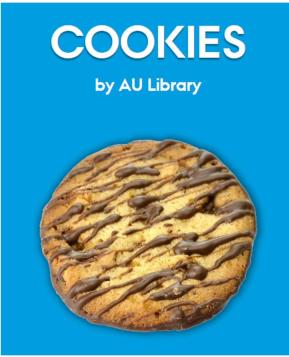 Cookies by AU Library                                            Forårsprogram 2015Nobelparken28. april kl. 13-13.30Staff Room (1483-117)Forskningspublicering og -evalueringDen bibliometriske forskningsindikator (BFI)Open AccessCitationsanalyser (herunder ’hvad er et H-index?’)AltmetricsKatrinebjerg6. maj kl. 13-13.30Bygning 5335 lokale 229Search og du skal findeHvad søger du i, når du søger i AU Librarys database, i bibliotek.dk og i de faglige bibliografier?En lille introduktion til et stort indhold og mange materialer …Nobelparken12. maj kl. 13-13.30Staff Room (1483-117)Search og du skal findeHvad søger du i, når du søger i AU Librarys database, i bibliotek.dk og i de faglige bibliografier?En lille introduktion til et stort indhold og mange materialer …Kasernen20. maj kl. 12.30-13Frokoststuen, 4. salSearch og du skal findeHvad søger du i, når du søger i AU Librarys database, i bibliotek.dk og i de faglige bibliografier?En lille introduktion til et stort indhold og mange materialer …Nobelparken2. juniStaff Room (1483-117)OphavsretHvornår må du bruge andres materiale – som forsker? og underviser?Og hvad må andre gøre med det, du producerer?Ophavsretten er med til at bestemme dine rammer i hverdagen, både når du forsker og når duunderviser. Ved denne AU Cookie får du mulighed for at blive introduceret til nogle af de vigtigstejuridiske hovedregler og stille spørgsmål til det, du gerne vil vide mere om.